Offene Fragen Digital Vollausbildung
„Besteuerung des Einkommens“Aufgabe: Bitte beantworten Sie die nachfolgenden Fragen mit Hilfe  der Wortwolke:
1. Nennen Sie mindestens drei Einkunftsarten und geben Sie hierzu jeweils ein Beispiel.


2. Wer führt die Lohnsteuer an das Finanzamt ab?


3.  Wofür werden die Lohnsteuer verwendet?



4. Wie viele Steuerklassen gibt es?


5. Wozu sind Steuerklassen da?


6. Nennen Sie mindestens drei Steuerklassen sowie  die Bedingungen, um zu dieser Steuerklasse zu gehören.


7. Erklären Sie die Besonderheit der Steuerklasse V (5).


8. Was versteht man unter der „Nullzone“?


9. Was versteht man unter der „Progressionszone“?


10. Was versteht man unter einer „Proportionalzone“?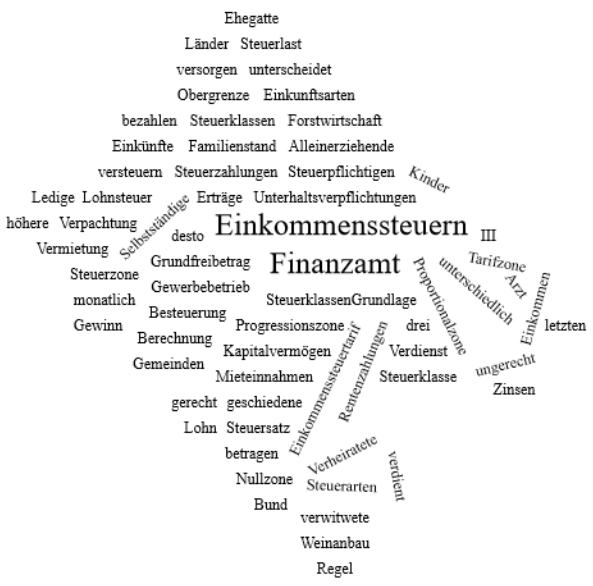 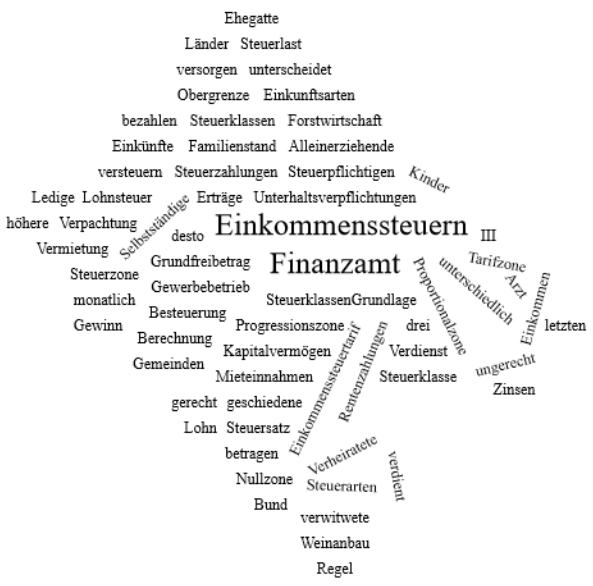 